Koninklijke Eeklose Biljartclub vzw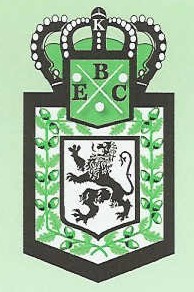 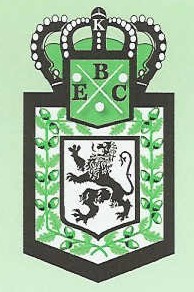 Zaal MontanaMarkt 6 Bus 1, 9900 Eeklo – Tel. 09 377 06 19Nationaal Driebandentornooi Grote Prijs“ Kaas- en Zuivelhandel  VOLLE MAAN “   De Koninklijke Eeklose Biljartclub vzw organiseert in haar lokaal “Montana” een nationaal individueel driebandentornooi op matchtafel , en dit onder de auspiciën van de Koninklijke Belgische Biljartbond .  Wedstrijden worden betwist op 2 matchtafels Duqué , op lakens Royal Pro en met Super Aramith ballen, Royal Pro Cup Prestige.Het aantal deelnemers is onbeperkt.Het tornooi is enkel voorbehouden aan goedgekeurde spelers ( KBBB ) .Tornooi A :  60 ( ereklasse ) – 50 ( hoofdklasse ) – 42 ( excellentieklasse ) – 34 ( 1e klasse )  Tornooi B :  27 ( 2e klasse ) – 22 ( 3e klasse ) – 18 ( 4e klasse ) – 15 ( 5e klasse ) De wedstrijden worden gespeeld in poules van 4 spelers tot de finaledag, naar de volle afstand .Nà de 1e wedstrijd spelen vervolgens winnaars tegen verliezers . Nà die 2e wedstrijd wordt alsdan klassement opgemaakt . In volgorde  volgens matchpunten , gemiddelde , eventueel proportioneel gemiddelde en ingeval van nieuwe gelijkheid volgens hoogst gescoorde reeks in die poule . De eerste 2 spelers van de poule gaan door naar de volgende ronde . Bij forfait van een speler spelen de 3 resterende spelers onderling elk 2 wedstrijden waarbij de eerste twee doorgaan naar de volgende ronde . Afhankelijk van het aantal inschrijvingen bestaat de mogelijkheid dat in de 1e ronde poules van 3 of 4 spelers dienen gespeeld waarbij respectievelijk de eerste twee en (of) drie spelers doorgaan naar de volgende ronde .Vanaf de 2e ronde tot de laatste ronde ( vóór finaledag )  wordt er sowieso telkens in een poule van 4 gespeeld . Bij forfait van een speler op de finaledag wordt diens plaats ingenomen door de speler welke in diezelfde poule in de vorige ronde op de 3e plaats eindigde .Samenstelling halve finales wordt bepaald door loting bij aanvang wedstrijden op finaledag . Finalisten van éénzelfde club spelen echter sowieso eerst tegen elkaar .  De vier spelers welke zich plaatsen voor de finaledag spelen halve finales in KO systeem met ongelijke beurten . Ook finalewedstrijd wordt gespeeld met ongelijke beurten . Er wordt géén troostingswedstrijd gespeeld voor de 3e plaats . 3e plaats is voor verliezende halvefinalist met het beste gemiddelde ( eventueel proportioneel ) in die partij . Voor berekening proportioneel gemiddelde hierbij ter info de minimum gemiddeldes van elke klasse :Ere ( 1,135) , hoofdklasse ( 0,950) , excellentieklasse ( 0,765 ) , 1e klasse ( 0,610 ) 2e klasse (0,495) , 3e klasse ( 0,405 ) , 4e klasse ( 0,335 ) en 5e klasse ( 0,275 ) .  Het tornooi vangt aan begin oktober 2021 . Finale op zaterdag 11 december 2021 . De inschrijvingen dienen schriftelijk te gebeuren aan de heer Leslie Menheer ( sportbestuurder Koninklijke Eeklose Biljartclub vzw ) , Veldekens 7   9991-Adegem en dit uiterlijk op maandag 13 september 2021 . Inschrijvingen kunnen ook gebeuren via e-mail op volgend adres : leslie.menheer@hotmail.com . Of telefonisch op het nr. 0486/998483.De trekking voor het opstellen van de wedstrijdkalender zal gebeuren in aanwezigheid van de gewestelijke sportbestuurder Albert Verbeken , of zijn afgevaardigde . Het inschrijvingsgeld bedraagt 12 Euro en blijft ook verschuldigd bij verwittigd forfait . Voor een onverwittigd forfait wordt 15 Euro aangerekend . Een té laat komen van méér dan 15 minuten heeft onherroepelijk uitschakeling tot gevolg .Er zal in de mate van het mogelijke rekening worden gehouden met de opgegeven beletdagen van de spelers . Eventuele wijzigingen aan samenstelling poules zijn enkel mogelijk in de 1e speelronde . Vanaf de 2e ronde worden er onder géén enkele voorwaarde nog wijzigingen aangebracht aan de wedstrijdkalender.Speeldagen : op maandag , dinsdag , donderdag en vrijdag telkens om 19.00 . Op zaterdag om 13.30 . Er wordt niet gespeeld op woensdagen of zondagen . Zowel voor reeks A als voor reeks B zijn volgende geldprijzen voorzien :Winnaar : 350 Euro   2e : 250 Euro    3e : 150 Euro     4e : 100 EuroDe voorgeschreven sportkledij is verplicht voor alle wedstrijden .Alle onvoorziene gevallen en eventuele betwistingen zullen beslecht worden door de inrichtende club in overleg met de gewestelijke sportbestuurder en overeenkomstig de reglementen van de KBBB . Dit reglement  is goedgekeurd door de gewestelijke sportbestuurder van de Beide Vlaanderen (KBBB) op datum van  14 augustus  2021 . Leslie MENHEERSportbestuurder Kon. Eeklose BC vzw Eeklo 23 augustus 2021 